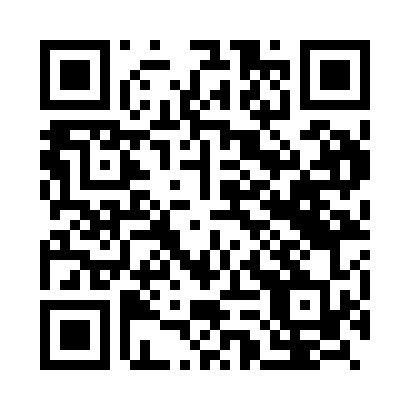 Prayer times for Baalbek, LebanonWed 1 May 2024 - Fri 31 May 2024High Latitude Method: NonePrayer Calculation Method: Muslim World LeagueAsar Calculation Method: ShafiPrayer times provided by https://www.salahtimes.comDateDayFajrSunriseDhuhrAsrMaghribIsha1Wed4:135:4612:324:157:198:462Thu4:125:4512:324:157:208:473Fri4:115:4412:324:157:218:484Sat4:105:4312:324:157:228:495Sun4:085:4212:324:157:228:506Mon4:075:4112:324:157:238:517Tue4:065:4012:324:157:248:528Wed4:055:3912:324:157:258:539Thu4:035:3812:324:157:258:5510Fri4:025:3712:324:167:268:5611Sat4:015:3712:324:167:278:5712Sun4:005:3612:324:167:288:5813Mon3:595:3512:324:167:288:5914Tue3:585:3412:324:167:299:0015Wed3:575:3412:324:167:309:0116Thu3:565:3312:324:167:319:0217Fri3:555:3212:324:167:319:0318Sat3:545:3212:324:167:329:0419Sun3:535:3112:324:167:339:0520Mon3:525:3012:324:177:349:0621Tue3:515:3012:324:177:349:0722Wed3:505:2912:324:177:359:0823Thu3:495:2912:324:177:369:0924Fri3:485:2812:324:177:369:1025Sat3:475:2812:324:177:379:1126Sun3:475:2712:324:177:389:1227Mon3:465:2712:324:177:389:1328Tue3:455:2612:334:187:399:1429Wed3:455:2612:334:187:409:1530Thu3:445:2612:334:187:409:1531Fri3:435:2512:334:187:419:16